
Maths – Monday 28th June 20021Draw the coins you could use to pay for the toys. You can draw circles and write the amount in the middle to make it easier. 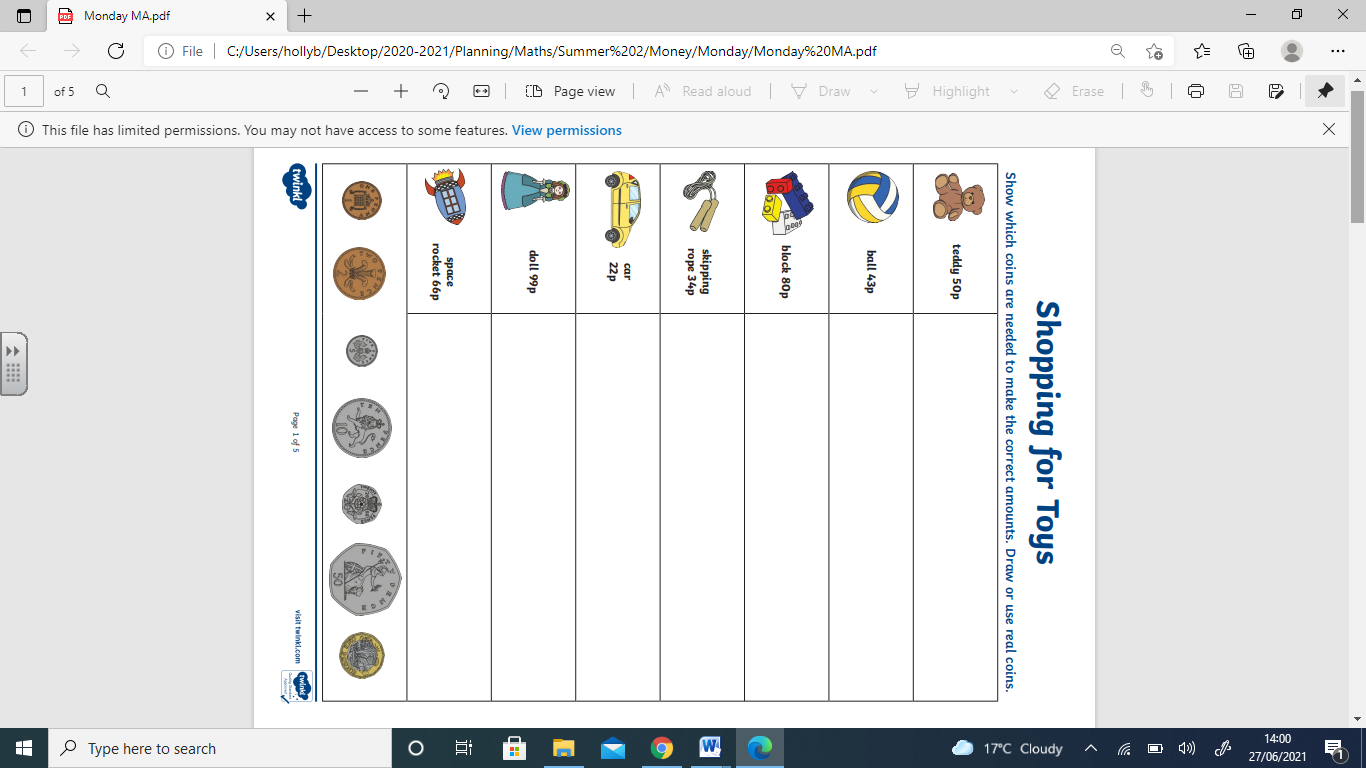 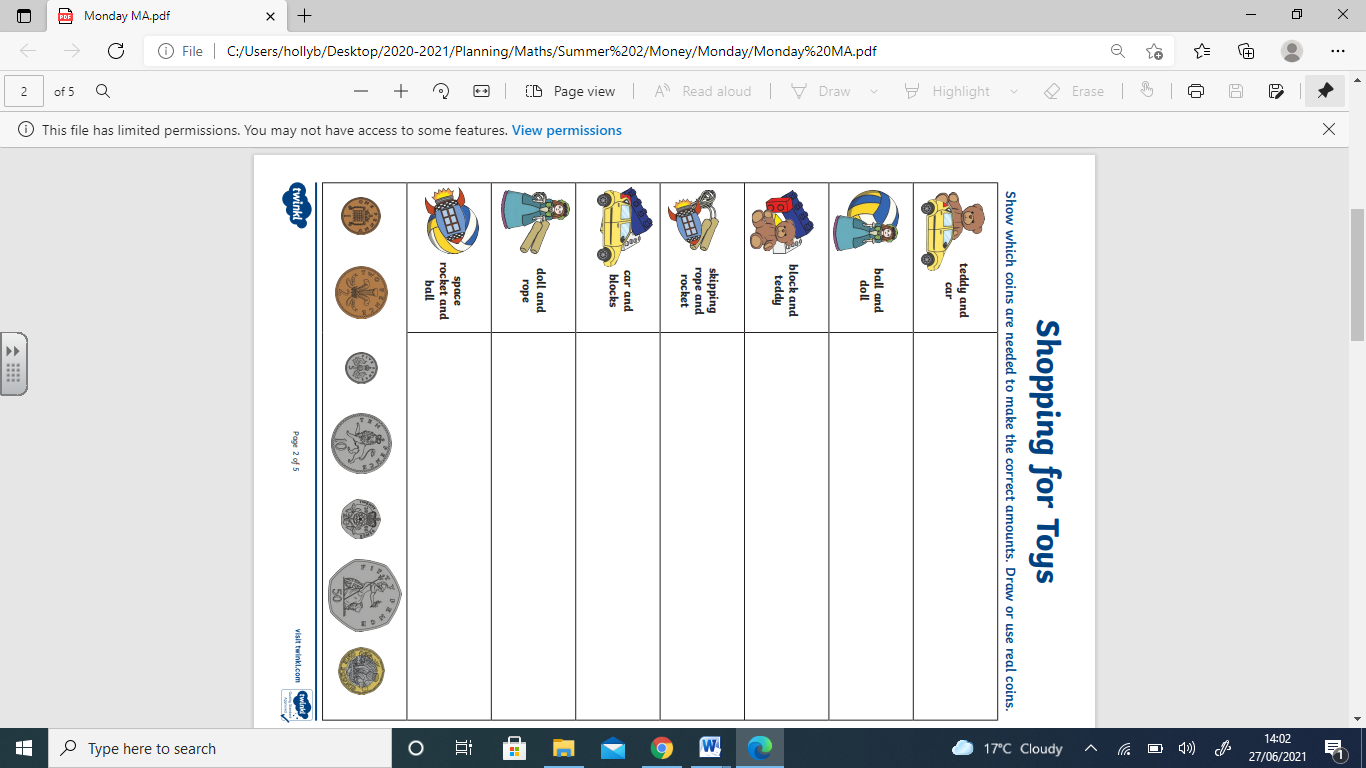 